SEGÉDLET – elektronikus ügyintézéshez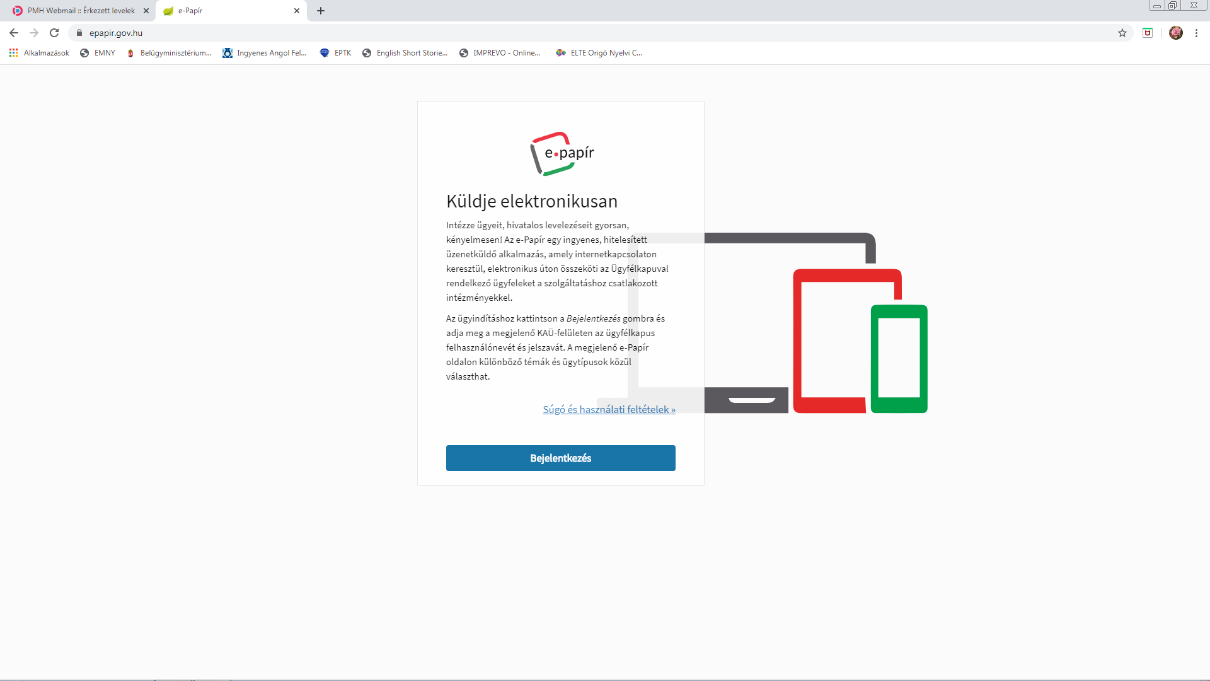 EPAPIR.GOV.HU internetes oldalBEJELENTKEZÉS gomb   ------>>>   Megnyílik az ÚJ LEVÉL ÍRÁSA ablak Belépéskor a személyes adatok /célkapu használatára jogosult adatok automatikusan betöltődnek. (Ha cég nevében / képviseletében küldi a kérelmet, csak akkor kell kipipálni a „Cégkapuból küldve szeretnék e-papírt benyújtani” pontot. Magánszemély esetén nem kell bejelölni!!!!!)Legördülő menüből kell kiválasztani a „Témacsoport”-ot, az „Ügytípust” és a „Címzett”-et:TÉMACSOPORT: Kormányhivatali ügyek ÜGYTÍPUS: Foglalkoztatási támogatások, közfoglalkoztatás és egyéb állami foglalkoztatási feladatokCÍMZETT: Dunaújvárosi Járási HivatalEzután kerül kitöltésre a „Levél tárgya” és a „Levél szövege”:LEVÉL TÁRGYA: <3-4 szavas leírás a benyújtani kívánt dokumentumokról>LEVÉL SZÖVEGE: <Kérjük a levél szövegében egyértelműen beazonosíthatóan leírni, hogy milyen ügyben mit kíván intézni.>TOVÁBB A CSATOLMÁNYOKHOZ   ------>>>   Megnyílik az CSATOLMÁNY ablak A munkaviszony megszűntetésekor kapott dokumentumokat kell a rendszerbe felcsatolni.VAGY KLIKKELJEN IDE A TALLÓZÁSHOZOKHOZ   ------>>> Dokumentumok      kiválasztása és feltöltéseSikeres csatolás esetén a feltöltött dokumentumok megjelennek a listában.VÉGLEGESÍTÉS      ------>>> Az elküldendő levél ellenőrzéseKÜLDÉS      ------>>> A levél beküldése. (Sikeres beküldés után a rendszer											      visszaigazolást küld.)